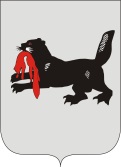 ИРКУТСКАЯ ОБЛАСТЬСЛЮДЯНСКАЯТЕРРИТОРИАЛЬНАЯ ИЗБИРАТЕЛЬНАЯ КОМИССИЯг. СлюдянкаОб установлении объема биографических данных, сведений о доходах и об имуществе кандидатов, размещаемых на информационном стенде в помещении для голосования при проведении муниципальных выборов на территории Слюдянского муниципального района в единый день голосования 11 сентября 2022 годаВ целях информирования избирателей путем размещения участковыми избирательными комиссиями на информационных стендах в помещении для голосования либо непосредственно перед ним информации о кандидатах, внесенных в избирательный бюллетень, в соответствии с пунктами 1, 4, 5 части 3 статьи 92 Закона Иркутской области от 11 ноября 2011 года № 116-ОЗ «О муниципальных выборах в Иркутской области», Слюдянская территориальная избирательная комиссияРЕШИЛА:1. Установить объем биографических данных кандидатов:– фамилия, имя и отчество (если кандидат менял фамилию, или имя, или отчество в период избирательной кампании либо в течение года до дня официального опубликования (публикации) решения о назначении муниципальных выборов, также указываются прежние фамилия, имя, отчество кандидата);– год рождения;– место жительства (наименование субъекта Российской Федерации, района, города, иного населенного пункта);– основное место работы или службы, занимаемая должность (в случае отсутствия основного места работы или службы – род занятий);– наличие статуса депутата и наименование соответствующего представительного органа (если кандидат является депутатом и осуществляет свои полномочия на непостоянной основе);– принадлежность кандидата к политической партии, иному общественному объединению, краткое наименование соответствующей политической партии, иного общественного объединения и статус кандидата в них (если кандидат в заявлении о согласии баллотироваться указал свою принадлежность к политической партии, общественному объединению);– сведения о судимости у зарегистрированного кандидата (имелась или имеется судимость);– информация о фактах представления кандидатом недостоверных сведений (если такая информация имеется);– сведения о том, что кандидат является физическим лицом, выполняющим функции иностранного агента, либо кандидатом, аффилированным с выполняющим функции иностранного агента лицом.2. Установить объем сведений о доходах и имуществе кандидатов:– сведения об источнике и общей сумме доходов за 2021 год в рублях;– сведения о недвижимом имуществе (земельных участках, жилых домах, квартирах, дачах, гаражах, ином недвижимом имуществе) с указанием количества (шт.), общей площади (кв. м) каждого объекта, наименования субъектов Российской Федерации и населенных пунктов, на территории которых находится указанное имущество;– сведения о транспортных средствах с указанием общего количества (шт.), вида, марки, модели, года выпуска;– сведения о денежных средствах, находящихся на счетах в банках, с указанием количества банковских счетов и общей суммы остатков на них в рублях.3. Окружным избирательным комиссиям при подготовке для участковых избирательных комиссий информации о кандидатах, включенных в избирательный бюллетень, биографические данные, сведения о доходах и об имуществе кандидатов вносить в указанную информацию в соответствии с пунктами 1, 2 настоящего решения.4. Направить настоящее решение в окружные избирательные комиссии, сформированные для организации и подготовки выборов депутатов Думы Слюдянского городского поселения Слюдянского района пятого созыва, депутатов Думы Култукского городского поселения Слюдянского района пятого созыва, депутатов Думы Утуликского сельского поселения Слюдянского района пятого созыва и разместить на странице Слюдянской территориальной избирательной комиссии на едином интернет-портале территориальных избирательных комиссий Иркутской области.Председатель Слюдянской территориальной избирательной комиссии		                                                                               Н.Л. ЛазареваСекретарь Слюдянской территориальной избирательной комиссии						                                          Н.Л. ТитоваР Е Ш Е Н И ЕР Е Ш Е Н И Е15 августа 2022 года№ 59/508 